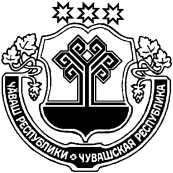 О внесении изменений в постановление администрации Янтиковского муниципального округа от 28.02.2023 № 161 «Об утверждении Порядка предоставления грантов в форме субсидий начинающим субъектам малого предпринимательства на создание собственного бизнеса»Администрация Янтиковского муниципального округа                                               п о с т а н о в л я  е т:1. Внести в Порядок предоставления грантов в форме субсидий начинающим субъектам малого предпринимательства на создание собственного бизнеса, утвержденный постановлением администрации Янтиковского муниципального округа от 28.02.2023 № 161, следующие изменения:1.1. абзац третий пункта 2.3. изложить в следующей редакции:«справки из налогового органа об отсутствии (наличии) у претендента неисполненной обязанности по уплате налогов, сборов, страховых взносов, пеней, штрафов, процентов, подлежащих уплате в соответствии с законодательством Российской Федерации о налогах и сборах, по состоянию на дату не ранее чем за 15 рабочих дней до дня обращения претендента за получением субсидии (при наличии неисполненной обязанности по уплате налогов, сборов, страховых взносов, пеней, штрафов, процентов, подлежащих уплате в соответствии с законодательством Российской Федерации о налогах и сборах, претендент может представить копии платежных документов, подтверждающих выполнение данной неисполненной обязанности)»;1.2. абзац восьмой пункта 2.7. изложить в следующей редакции:«имеющие неисполненную обязанность по уплате налогов, сборов, страховых взносов, пеней, штрафов, процентов, подлежащих уплате в соответствии с законодательством Российской Федерации о налогах и сборах, по состоянию на дату не ранее чем за 15 рабочих дней до дня обращения претендента за получением субсидии (в случае если претендентом по собственной инициативе представлена справка из налогового органа об отсутствии (наличии) неисполненной обязанности по уплате налогов, сборов, страховых взносов, пеней, штрафов, процентов, подлежащих уплате в соответствии с законодательством Российской Федерации о налогах и сборах (при наличии указанной неисполненной обязанности претендент вместе со справкой из налогового органа может представить копии платежных документов, подтверждающих выполнение данной неисполненной обязанности) или на дату не позднее 15 рабочих дней после дня обращения претендента за получением субсидии (в случае если претендентом по собственной инициативе не представлена справка из налогового органа)».2. Настоящее постановление вступает в силу со дня его официального опубликования.Глава Янтиковскогомуниципального округа                                                                       В.Б. МихайловЧУВАШСКАЯ РЕСПУБЛИКА ЧĂВАШ РЕСПУБЛИКИ АДМИНИСТРАЦИЯ ЯНТИКОВСКОГО МУНИЦИПАЛЬНОГО ОКРУГАПОСТАНОВЛЕНИЕ13.09.2023 № 911село ЯнтиковоТĂВАЙ МУНИЦИПАЛЛĂ ОКРУГĚНАДМИНИСТРАЦИЙĔЙЫШĂНУ13.09.2023  911 № Тǎвай ялě